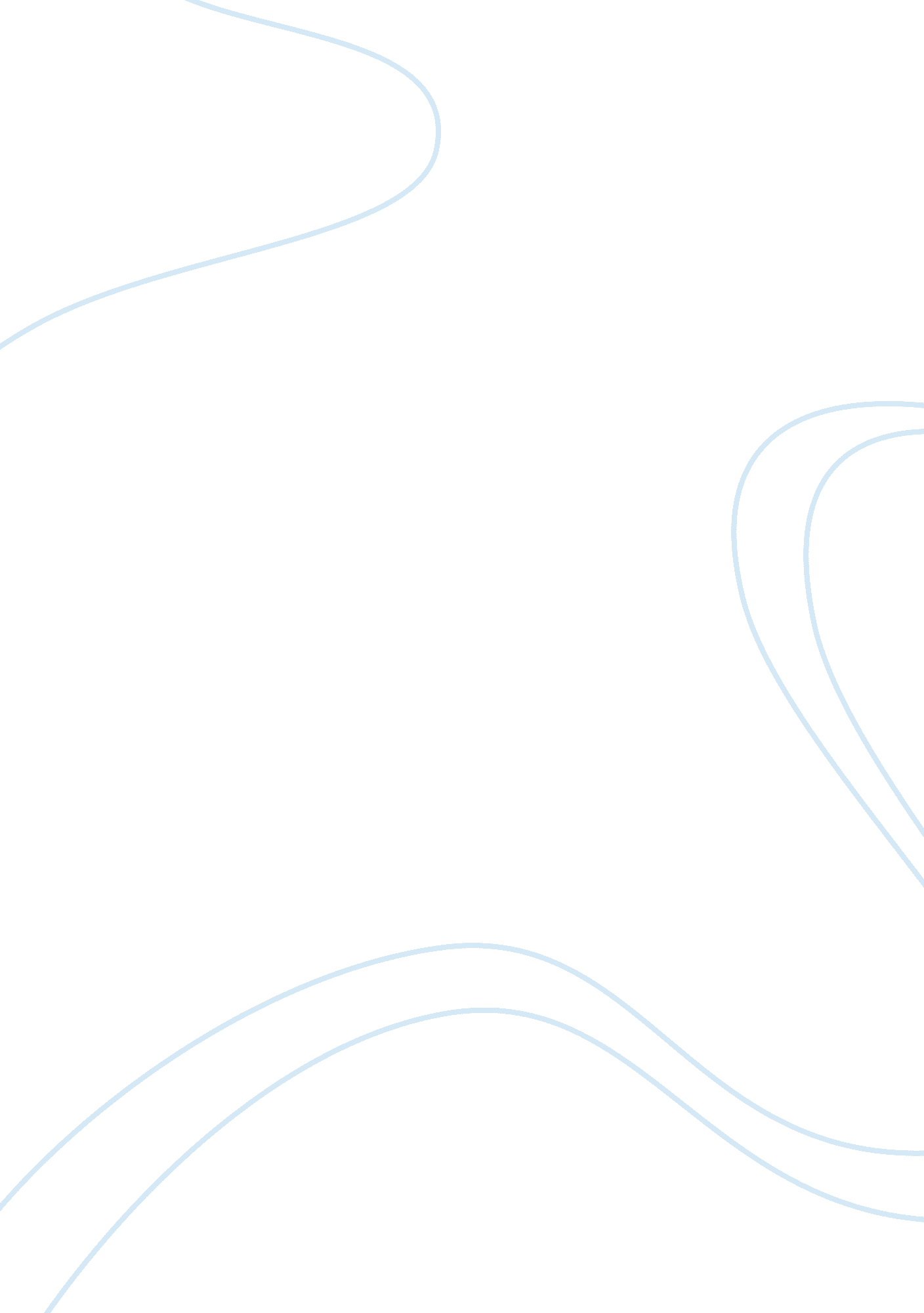 Egyptian civilization research papers examplesArt & Culture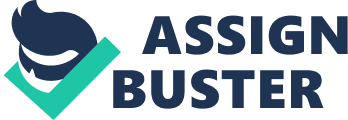 The piece of art reflecting Egyptian civilization is as shown below. Pic 1: Egyprian Cultural Ornaments.( Freeman Page 57) 
In the early Egyptian culture, artwork was used for various reasons but more especially for symbolism purposes (Freeman. 25-45. The main art works during the ancient times were paintings, architecture and sculptures that were mostly inscribed in tombs and caves. The art work has transformed over time with most of the current artwork having a resemblance to the previous ones. 
The artwork above is symbolic to the Egyptian culture. The elements in the picture symbolize royalty during the ancient Egypt times when Kings ruled (Bell & Sarah. 15-68). This artwork has been influenced by the previous Egyptian culture and art work in that it is still used for purposes of symbolism to reflect different elements in the society. 
This piece of art work brings a deeper meaning in the modern day culture. It shows how distinct the ancient Egyptian culture was from the current culture (Balkwill. 20-46). Therefore, the meaning it brings out is that of the transition that has taken place within the Egyptian culture as it tends to conform to modernity. Either, it shows how transformation takes place in terms of technology used at that time and the present state of technology when the elements in the picture are compared to the currently used ones. The Roman Civilization Pic 2: The Roman Empire Sculture of a Worrior. (O’Donnell. Page 56) 
Civilization in the ancient Rome was characterized by class of which every cultural practice was a semblance of a certain section of society. Art works were used for purposes of symbolism (O’Donnell. 24-89). Most of them symbolized gods while others were used to pay tribute to those who were successful in various endeavors they undertook. In the ancient Roman empire, sculptures and figure paintings were highly regarded with each symbolizing an element within society that was held with high esteem. 
The picture above shows a sculpture that in the current culture is still regarded as being of higher importance (Spielvogel. 12-87). The roman empire was found in Italy and the current practice still has resemblance of the olden cultural practices with most art work being of similar importance to the ancient art work. 
In the current time, glass art work is predominant and has over the years been used to make portraits of different personalities within the Italian empire (Amason & Kurt. 23-98). The current state of affairs has a semblance to the old culture since every single piece of artwork and cultural practice reflects the going on within the society. Either, the complexities within the current art work show the level of progression that has taken place within the society. Cultural evolution has also taken place within the society and this has been signified in the picture above as it shows a more sophisticated sculpture than the previous one. Classical Greece and the Hellenistic Civilization Pic 3: Classical Greek Statue of goddess. (Scurman. Page 77) 
The picture above shows a sculpture in the Greece civilization stage that is current. It is made of bronze with fine finishing (Scurman. 24-89). In the ancient Greek culture, art work was associated with some level of primitivity. Sculptures were made of wood and soil but still acted as a symbolic gesture to the elements within the Greek society. The elements represented were a reflection of the cultural practices. With the advent of technology, more transformations were witnessed within the Greek culture and art work. 
The artwork above has a resemblance to the ancient Greek artwork (Dierckx. 23-57). The most profound resemblance is that of symbolism in which the above artwork symbolises certain cultural practices that the Greek associated. Within the modern day culture, the artwork symbolizes the richness and transformations that have taken place within the Greek culture. The value in the symbolism brought about by the art work embeds itself in the cultural practice of the Greek people. Works Cited Freeman, Charles. Egypt, Greece And Rome: Civilizations Of The Ancient Mediterranean. , 2014. Print. 
Bell, Michael, And Sarah Quie. Ancient Egyptian Civilization. New York: Rosen Central, 2010. Print. 
Freeman, Charles. Egypt, Greece, And Rome: Civilizations Of The Ancient Mediterranean 
Oxford: Oxford University Press, 2004. Internet Resource. 
Balkwill, Richard. Exploring Ancient Civilizations. New York: Marshall Cavendish, 2004. Print. 
O'Donnell, Kerri. The Ancient Civilizations Of Greece And Rome: Solving Algebraic Equations. New York: Powerkids Press, 2005. Print. 
Spielvogel, Jackson J. Western Civilization. Boston: Wadsworth, Cengage Learning, 2012. Print. 
Scurman, Ike, And John Malam. Ancient Roman Civilization. New York: Rosen, 2010. Print. 
Dierckx, Heidi M. C. Greek And Roman Civilizations. Lewistown, MO.: Mark Twain Media, 2012. Internet Resource. 
Árnason, Jóhann P, And Kurt A. Raaflaub. The Roman Empire In Context: Historical And Comparative Perspectives. Chichester, West Sussex, U. K: Wiley-Blackwell, 2011. Internet Resource. 